Итоговая контрольная работа по географии, 5 классВариант I1. Какой из перечисленных объектов изучает география?1- небесные тела;   2- растения;      3- взаимоотношения живых организмов;    4- полезные ископаемые2. Какой из океанов не пересекали корабли первой кругосветной экспедиции?1- Северный Ледовитый;     2- Тихий;      3- Атлантический;     4- Индийский.ПРИМЕЧАНИЕ. Задание 3 выполняется с использованием приведенного ниже текста.Планеты Солнечной системы делят на две группы: планеты гиганты и планеты земной группы.  В отличие от планет – гигантов, планеты земной группы имеют небольшие размеры и расположены ближе к Солнцу. Все планеты земной группы медленно вращаются вокруг своей оси. Планеты гиганты, в отличие от планет земной группы, имеют кольца и быстро вращаются вокруг своей оси.3. Назовите не менее двух отличительных черт планет земной группы и планет – гигантов.4. Движение Земли вокруг Солнца является причиной1- приливов и отливов;       2- наличия на Земле материков и океанов;   3- смены дня и ночи;   4- смены времён года5. За 12 часов Земля повернётся вокруг своей оси на: 1- 12⁰;         2- 90⁰;         3- 180⁰;      4-  360⁰6. Какому численному масштабу соответствует  масштаб в 1 см 25 км?1- 1: 2500;              2- 1: 25000;     3- 1: 250000;          4- 1: 25000007. С помощью рисунка  определите азимут точек, обозначенных на рисунке буквами.   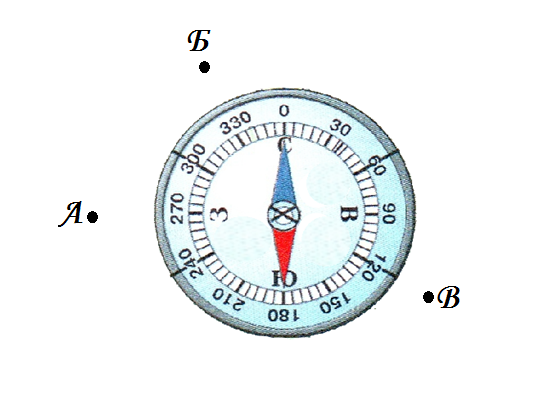 8.  Определи географические координаты точки 2 по карте 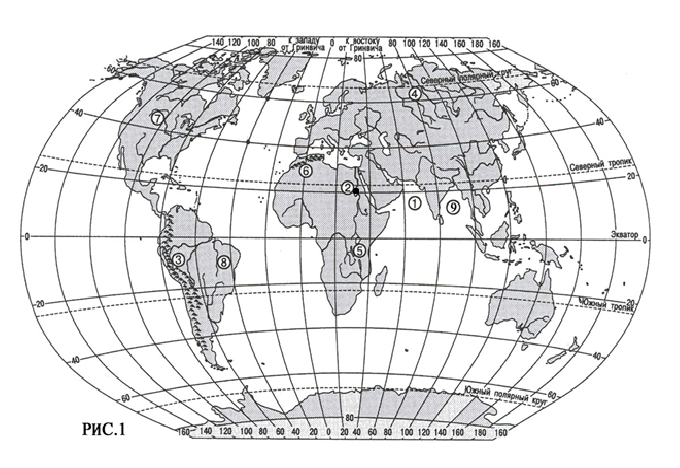 9. Какое из утверждений о расположении точки 2 верно?1- Расположена южнее экватора. 2- Расположена южнее параллели 30 ⁰ с. ш.3- Расположена западнее нулевого меридиана.         4- Расположена восточнее нулевого меридиана.10. Какая группа объектов природы входит в состав литосферы?1- море, горы, равнины;2- горы, муравей, облака;3- возвышенность, горы, низменность;4- облако, родник, овраг.11. Какая из горных пород относится к группе осадочных?  1- мрамор;      2- гранит;      3- торф;      4- базальт.12. Установите соответствие  между формой рельефа и материков, на котором она расположена.   ФОРМА РЕЛЬЕФА                    МАТЕРИК   А) Анды			1) Северная Америка   Б) Уральские		2) Африка   В) Атлас			3) Евразия  				4) Южная Америка13. Продолжите предложение: Минералы и горные породы земной коры, которые человек использует в своей хозяйственной деятельности, называются - _______________________Итоговая контрольная работа по географии, 5 классВариант II1.Какой из перечисленных объектов изучает география?1- животные; 2- острова; 3- небесные тела;  4- вещества2. Какое из географических открытий принадлежит экспедиции Христофора Колумба?1- открытие новой части света; 2- открытие нового морского пути в Индию;3- исследование Китая4- открытие АнтарктидыПРИМЕЧАНИЕ. Задание 3 выполняется с использованием приведённого ниже текста.Планеты Солнечной системы делят  на две группы: планеты- гиганты и планеты земной группы. Планеты земной группы, так же как и планеты – гиганты, вращаются вокруг своей оси, но значительно медленнее. Они имеют небольшие размеры и расположены ближе к Солнцу. Планеты- гиганты, в отличие от планет земной группы, имеют кольца и быстрее вращаются вокруг своей оси.3. Назовите не менее двух сходных черт планет земной группы и планет – гигантов.4. Движение Земли вокруг своей оси является причиной:   1- смены времён года;          2- наличие на Земле материков  и океанов;       3- смены дня и ночи;            4- приливов и отливов5. За какое время Земля повернётся вокруг своей оси на  90⁰?1- 1 час;     2- 6 часов;        3- 12 часов;         4- 24 часа6.  Какому именованному масштабу соответствует масштаб 1: 100 000?1- в 1 см 100м;      2- в 1 см 1 км;       3- в 1 см 10 км;          4- в 1 см 100 км7. С помощью рисунка  определите азимут точек, обозначенных на рисунке буквами.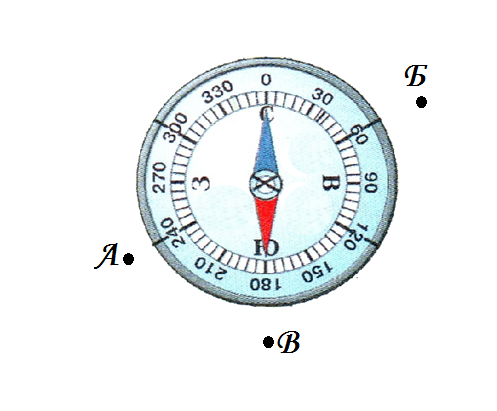 8.  Определи географические координаты точки 8 по карте 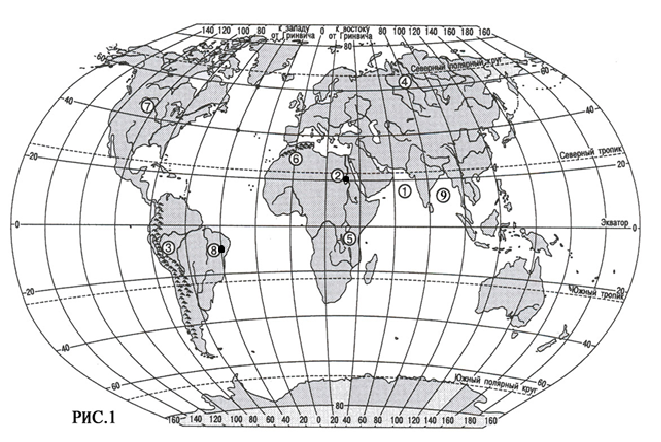 9. Какое из утверждений о расположении точки 8  верно?1- Расположена южнее экватора.                                   2- Расположена южнее параллели 30 ⁰ с. ш.3- Расположена  восточнее нулевого меридиана.        4- Расположена западнее нулевого меридиана.10. Что включает в себя литосфера?1-земную кору и внешнее ядро;2- земную кору и верхнюю мантию;3-земную кору и нижнюю мантию.11. Какая из горных пород относится к группе магматических?1- мрамор;     2- гранит;     3- торф;       4- известняк.12. Установите соответствие  между формой рельефа и материков, на котором она расположена.   ФОРМА РЕЛЬЕФА                                     МАТЕРИК   А) Кордильеры                                            1) Южная  Америка   Б) Кавказ                                                      2) Австралия   В) Амазонская низменность                      3) Евразия                                                                         4)  Северная Америка13. Горные породы, образовавшиеся из расплавленной магмы называются _______